Приложениек решению двадцать пятой сессии Совета муниципального образования городского округа «Усинск» пятого созыва от 19 сентября 2019 года № 339Графическое изображение фрагмента Карты градостроительного зонирования Правил землепользования и застройки городского округа  «Усинск» (населенный пункт село Мутный Материк) (замена  территориальной зоны  «П.1. Коммунально-складская» на территориальную зону  «Ж.1. Зона индивидуальной жилой застройки»До внесения изменений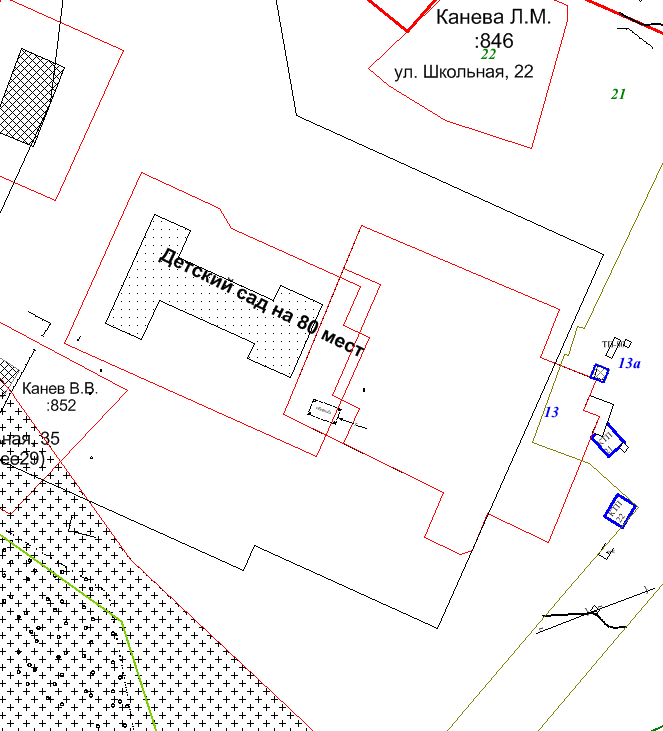 После внесения изменений